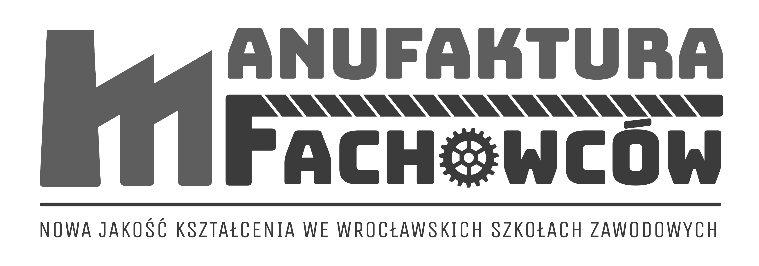 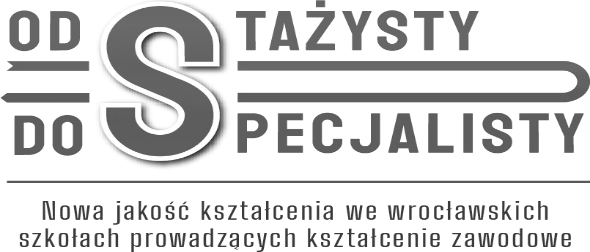 ZAŁĄCZNIK NR 5
do Specyfikacji Istotnych Warunków Zamówienia(nr sprawy: 3/PN/CKZ/2020)....………….……………data sporządzenia ofertyFORMULARZ OFERTOWY(wzór)DLA ZADANIA NR ………………. (PROSZĘ WSKAZAĆ NUMER ZADANIA DLA JAKIEGO SKŁADANA JEST OFERTA) (w przypadku RĘCZNIE wypełnianego formularza dane Wykonawcy prosimy wypełnić DRUKOWANYMI LITERAMI)Wykonawca:(w przypadku oferty składanej przez Wykonawców wspólnie ubiegających się o udzielenie zamówienia, należy podać nazwy i adresy wszystkich Wykonawców oraz wskazać Pełnomocnika)Zarejestrowana nazwa Wykonawcy:........................................................................................................................................................................................................................................................Zarejestrowany adres Wykonawcy:............................................................................................................................Numer telefonu: ....................................................................................................Numer faxu: .........................................................................................................adres e-mail: .........................................................................................................NIP......................................................................................................................REGON: .........................................................................................................WSZELKĄ KORESPONDENCJĘ w sprawie przedmiotowego postępowania należy kierować na poniższy adres:Imię i nazwisko (nazwa): ................................................................................Adres: .................................................................................................tel. ................................. fax ................................... e-mail: ................................................Nawiązując do ogłoszenia w postępowaniu o udzielenie zamówienia publicznego w trybie przetargu nieograniczonego na dostawę fabrycznie nowego sprzętu komputerowego i biurowego – w podziale na 4 zadania(nr sprawy: 3/PN/CKZ/2020)składam niniejszą ofertę i oferuję realizację przedmiotu zamówienia zgodnie z wymogami siwz i załącznikami do niejza wynagrodzeniem ryczałtowym w wysokości: (W ZALEŻNOŚCI OD WYBORU ZADANIA NIEPOTRZEBNE SKREŚLIĆ – jeżeli zapis pozostanie niewypełniony i nieprzekreślony Zamawiający nie będzie brał go pod uwagę):ZADANIE 1wartość netto: …………………………………………………………….. zł (słownie ……………………………………………………..………………………………………..)podatek VAT ……… %, tj. …………… (słownie: ………………..)cena ogółem brutto: …………………………………………………………….. zł (słownie ……………………………………………………..………………………………………..)ZADANIE 2wartość netto: …………………………………………………………….. zł (słownie ……………………………………………………..………………………………………..)podatek VAT ……… %, tj. …………… (słownie: ………………..)cena ogółem brutto: …………………………………………………………….. zł (słownie ……………………………………………………..………………………………………..)ZADANIE 3wartość netto: …………………………………………………………….. zł (słownie ……………………………………………………..………………………………………..)podatek VAT ……… %, tj. …………… (słownie: ………………..)cena ogółem brutto: …………………………………………………………….. zł (słownie ……………………………………………………..………………………………………..)w tym:za 1 sztukę drukarki laserowej monochromatycznej (opisanej w załączniku nr 3 do siwz – część 1)wartość netto: …………………………………………………………….. zł (słownie ……………………………………………………..………………………………………..)podatek VAT ……… %, tj. …………… (słownie: ………………..)cena ogółem brutto: …………………………………………………………….. zł (słownie ……………………………………………………..………………………………………..)za 1 sztukę urządzenia wielofunkcyjnego (opisanego w załączniku nr 3 do siwz – część 2)wartość netto: …………………………………………………………….. zł (słownie ……………………………………………………..………………………………………..)podatek VAT ……… %, tj. …………… (słownie: ………………..)cena ogółem brutto: …………………………………………………………….. zł (słownie ……………………………………………………..………………………………………..)ZADANIE 4wartość netto: …………………………………………………………….. zł (słownie ……………………………………………………..………………………………………..)podatek VAT ……… %, tj. …………… (słownie: ………………..)cena ogółem brutto: …………………………………………………………….. zł (słownie ……………………………………………………..………………………………………..)OŚWIADCZAM, że cena oferty obejmuje pełny zakres zamówienia i uwzględnia wszystkie koszty wykonania zamówienia w zgodzie z zapisami siwz.OFERUJĘ udzielenie gwarancji na okres (12 miesięcy, 24 miesiące, 36 miesięcy, 48 miesięcy, 60 miesięcy od dnia podpisania protokołu odbioru danego zlecenia jednostkowego):(W ZALEŻNOŚCI OD WYBORU ZADANIA NIEPOTRZEBNE SKREŚLIĆ – jeżeli pola pozostaną niewypełnione i nieprzekreślone Zamawiający nie będzie brał ich pod uwagę):ZADANIE 1:Okres gwarancji …............... miesięcy (kryterium oceny)ZADANIE 2:Okres gwarancji …............... miesięcy (kryterium oceny)ZADANIE 3:Okres gwarancji …............... miesięcy (kryterium oceny)ZADANIE 4:Okres gwarancji …............... miesięcy (kryterium oceny)OŚWIADCZAM, że wypełniłem obowiązki informacyjne przewidziane w art. 13 lub art. 14 RODO1) wobec osób fizycznych, od których dane osobowe bezpośrednio lub pośrednio pozyskaliśmy w celu ubiegania się o udzielenie zamówienia publicznego w niniejszym postępowaniu**.OŚWIADCZAM, że zapoznaliśmy się ze Specyfikacją Istotnych Warunków Zamówienia oraz wyjaśnieniami i zmianami SIWZ przekazanymi przez Zamawiającego i uznajemy się za związanych określonymi w nich postanowieniami i zasadami postępowania.POTWIERDZAM termin wykonania zamówienia oraz warunki płatności – zgodnie z zapisami przedstawionymi w specyfikacji istotnych warunków zamówienia (w tym w projekcie umowy). POTWIERDZAM, że zakres prac przewidzianych do wykonania jest zgodny z zakresem objętym specyfikacją istotnych warunków zamówienia.UWAŻAMY się za związanych niniejszą ofertą przez czas wskazany w SIWZ, tj. przez okres 30 dni od upływu terminu składania ofert.OŚWIADCZAM, że sposób reprezentacji spółki/konsorcjum dla potrzeb niniejszego zamówienia jest następujący:________________________________________________:(wypełniają jedynie przedsiębiorcy składający wspólnie ofertę – spółki cywilne lub konsorcja)OŚWIADCZAM, że zapoznaliśmy się z projektem umowy i zobowiązujemy się, w przypadku wyboru naszej oferty, do zawarcia umowy zgodnej z niniejszą ofertą, na warunkach określonych w Specyfikacji Istotnych Warunków Zamówienia, w miejscu i terminie wyznaczonym przez Zamawiającego. OŚWIADCZAM, iż informacje i dokumenty zawarte na stronach nr od ...... do ........ - stanowią tajemnicę przedsiębiorstwa w rozumieniu przepisów o zwalczaniu nieuczciwej konkurencji, co wykazaliśmy w załączniku nr ___ do oferty i zastrzegamy, że nie mogą być one udostępniane. Na potwierdzenie powyższego załączamy stosowne wyjaśnienia wskazujące, iż zastrzeżone informacje stanowią tajemnicę przedsiębiorstwa z wyłączeniem informacji, o których mowa w art. 86 ust. 4 ustawy Pzp.ZAMÓWIENIE ZREALIZUJEMY samodzielnie*/przy udziale podwykonawców w następującym zakresie*:___________________________________________________________(zakres powierzonych prac/firma Podwykonawcy)___________________________________________________________(zakres powierzonych prac/firma Podwykonawcy)12.	OŚWIADCZAMY, że jesteśmy mikroprzedsiębiorstwem/małym/średnim* przedsiębiorstwem.13. OFERTĘ niniejszą składam/składamy na .................... stronach.14. OŚWIADCZAM, że dokumenty wymagane przez Zamawiającego, potwierdzające brak podstaw wykluczenia z postępowania, tj. odpis z właściwego rejestru lub z centralnej ewidencji i informacji o działalności gospodarczej, jeżeli odrębne przepisy wymagają wpisu do rejestru lub ewidencji, w celu potwierdzenia braku podstaw wykluczenia na podstawie art. 24 ust. 5 pkt 1 Pzp, można uzyskać za pomocą bezpłatnych i ogólnodostępnych baz danych, w szczególności rejestrów publicznych w rozumieniu ustawy z dnia 17 lutego 2005 r. o informatyzacji działalności podmiotów realizujących zadania publiczne (tekst jedn. Dz. U. z 2017 r. poz. 570) pod adresem strony internetowej ………………………………………….................................(miejscowość), dnia .......................... roku................................................................................................                                                       (upoważniony przedstawiciel Wykonawcy (Wykonawca) – podpis i pieczęć  *niepotrzebne skreślić**W przypadku, gdy Wykonawca nie przekazuje danych osobowych innych niż bezpośrednio jego dotyczących lub zachodzi wyłączenie stosowania obowiązku informacyjnego, stosownie do art. 13 ust. 4 lub art. 14 ust. 5 RODO treści oświadczenia wykonawca nie składa (usunięcie treści oświadczenia np. przez jego wykreślenie).UWAGA:Mikroprzedsiębiorstwo: przedsiębiorstwo, które zatrudnia mniej niż 10 osób i którego roczny obrót lub roczna suma bilansowa nie przekracza 2 milionów EUR.  Małe przedsiębiorstwo: przedsiębiorstwo, które zatrudnia mniej niż 50 osób i którego roczny obrót lub roczna suma bilansowa nie przekracza 10 milionów EUR.Średnie przedsiębiorstwo: przedsiębiorstwa, które nie są mikroprzedsiębiorstwami ani małymi przedsiębiorstwami i które zatrudniają mniej niż 250 osób i których roczny obrót nie przekracza 50 milionów EUR. lub roczna suma bilansowa nie przekracza 43 milionów EUR.